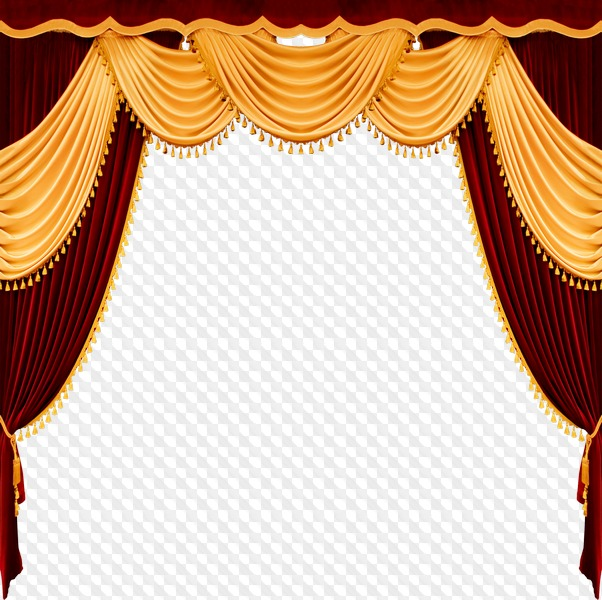 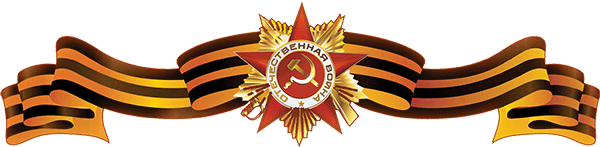 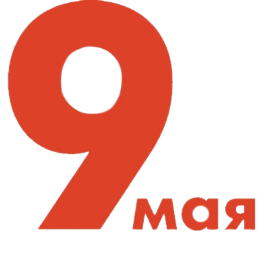 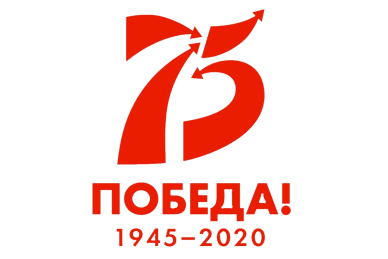 ПЛАН ОСНОВНЫХ ДИСТАНЦИОННЫХ МЕРОПРИЯТИЙ, СВЯЗАННЫХ С ПРАЗДНОВАНИЕМ 75-ЛЕТИЯ ПОБЕДЫВ ВЕЛИКОЙ ОТЕЧЕСТВЕННОЙ ВОЙНЕ 1941-1945ГОДОВ В МУНИЦИПАЛЬНОМ ОБРАЗОВАНИИ «НОВОДУГИНСКИЙ РАЙОН» СМОЛЕНСКОЙ ОБЛАСТИ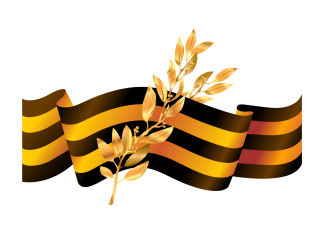 Название мероприятияВремя размещенияМесто размещения1.«День памяти жертв Холокоста»  Общешкольное мероприятие.(МКОУ «Высоковская СШ»)20.01.2020Сайт АМО «Новодугинский район» Смоленской области, раздел 75-летие Великой победыhttps://novodugino.admin-smolensk.ru/leftmenu/75-letie-velikoj-pobedy-1280/page/3/Официальный сайт МКОУ «Высоковская СШ»https://wysokoe.edusite.ru/p28aa1.html1.«Холокост - память поколений» Общешкольное мероприятие.(МКОУ «Липецкая ОШ»)20.01.2020Официальный сайт АМО «Новодугинский район» Смоленской области, раздел 75-летие Великой победыhttps://novodugino.admin-smolensk.ru/leftmenu/75-letie-velikoj-pobedy-1280/v-lipeckoj-shkole-proshlo-meropriyatie-holokost-pamyat-pokolenij-/Официальный сайт МКОУ«Липецкая ОШ»https://lipschcol.edusite.ru/p4aa1.html2.«Блокадный хлеб».Всероссийская акция.(Классные часы, уроки мужества и памяти)27.01.2020Официальный сайт АМО «Новодугинский район» Смоленской области, раздел 75-летие Великой победыhttps://novodugino.admin-smolensk.ru/leftmenu/75-letie-velikoj-pobedy-1280/page/3/3.«Ленинград. Блокада. Память.»(час–реквием в читальном зале Новодугинской районной библиотеке)  29.01.2020Официальный сайт АМО «Новодугинский район» Смоленской области, раздел 75-летие Великой победыhttps://novodugino.admin-smolensk.ru/leftmenu/75-letie-velikoj-pobedy-1280/page/3/4.«Не меркнет летопись Побед» (районный конкурс исследовательских работ, посвящённый 75-летию Победы в Великой Отечественной войне)07.02.2020Официальный сайт АМО «Новодугинский район» Смоленской области, раздел 75-летие Великой победы https://novodugino.admin-smolensk.ru/leftmenu/75-letie-velikoj-pobedy-1280/page/2/5.День Памяти, посвящённый 77-й годовщине освобождения восточных районов Смоленщины от немецко-фашистских захватчиков, (МКОУ «Липецкая ОШ»)13.03.2020Официальный сайт АМО «Новодугинский район» Смоленской области, раздел 75-летие Великой победыhttps://novodugino.admin-smolensk.ru/leftmenu/75-letie-velikoj-pobedy-1280/Официальный сайт МКОУ«Липецкая ОШ»https://lipschcol.edusite.ru/p4aa1.html6.«Песни в солдатской шинели».КТД фестиваль(МКОУ «Днепровская СШ»)18.03.2020Официальный сайт АМО «Новодугинский район» Смоленской области, раздел 75-летие Великой победыhttps://novodugino.admin-smolensk.ru/leftmenu/75-letie-velikoj-pobedy-1280/ktd-festival-pesni-v-soldatskoj-shineli-mkou-dneprovskaya-ssh-/Официальный сайт МКОУ«Днепровская СШ»https://dneprsk.edusite.ru/p3aa1.html7.«Памяти Героев».Всероссийский проект.Видеоролики о героях Великой Отечественной войны, уроженцах Новодугинского района18.03.2020Официальный сайт АМО «Новодугинский район» Смоленской области, раздел 75-летие Великой победы https://novodugino.admin-smolensk.ru/leftmenu/75-letie-velikoj-pobedy-1280/-pamyati-geroev-2/7.«Памяти Героев».Всероссийский проект.Видеоролики о героях Великой Отечественной войны, уроженцах Новодугинского района14.04.2020https://novodugino.admin-smolensk.ru/leftmenu/75-letie-velikoj-pobedy-1280/7.«Памяти Героев».Всероссийский проект.Видеоролики о героях Великой Отечественной войны, уроженцах Новодугинского районамай-декабрь 2020 годаhttps://novodugino.admin-smolensk.ru/leftmenu/75-letie-velikoj-pobedy-1280/Социальные сети:https://vk.com/club177933976https://ok.ru/novodugins8.«Память сильнее времени».Итоги муниципального этапа Всероссийского конкурса, посвященного празднованию              75-летия Победы в Великой Отечественной войне 1941-1945 годов24.03.2020Официальный сайт АМО «Новодугинский район» Смоленской области, раздел 75-летие Великой победыhttps://novodugino.admin-smolensk.ru/leftmenu/75-letie-velikoj-pobedy-1280/dokument2222222222222222222222222222222222222222222222222222/ 9.«Память пылающих лет» - говорящая выставка-реквием в Центральной библиотеке17.04.2020Официальный сайт АМО «Новодугинский район» Смоленской области,  (https://novodugino.admin-smolensk.ru/news/page/5/)раздел 75-летие Великой победы https://novodugino.admin-smolensk.ru/leftmenu/75-letie-velikoj-pobedy-1280/10. «Родной земли – душа и память» - онлайн экскурсия по залу воинской славы историко-краеведческого музея имени В.В. Докучаева17.04.2020Официальный сайт АМО «Новодугинский район» Смоленской области,  (https://novodugino.admin-smolensk.ru/news/page/5/)раздел 75-летие Великой победы https://novodugino.admin-smolensk.ru/leftmenu/75-letie-velikoj-pobedy-1280/11. «Сад Памяти».Международная акция 30.04.2020Официальный сайт АМО «Новодугинский район» Смоленской области, раздел 75-летие Великой победы https://novodugino.admin-smolensk.ru/leftmenu/75-letie-velikoj-pobedy-1280/novoduginskij-rajon-prisoedinilsya-k-mezhdunarodnoj-akcii-sad-pamyati-/ .Социальные сети:https://vk.com/club177933976https://ok.ru/novodugins12. «На пути к Великой Победе» - интернет-викторина06.05.2020Официальный сайт АМО «Новодугинский район» Смоленской области (https://novodugino.admin-smolensk.ru/)раздел 75-летие Великой победы (https://novodugino.admin-smolensk.ru/leftmenu/75-letie-velikoj-pobedy-1280/)13. «Читаем стихи о войне» - литературно-поэтическая композиция (историко-краеведческий музей имени В.В. Докучаева)06.05.2020Официальный сайт АМО «Новодугинский район» Смоленской области,  (https://novodugino.admin-smolensk.ru/раздел 75-летие Великой победы (https://novodugino.admin-smolensk.ru/leftmenu/75-letie-velikoj-pobedy-1280/) Социальные сети:https://vk.com/club177933976https://ok.ru/novodugins14. «Тем больше наша слава» -документальный фильм  об экспедиции на реку Халкин-гол (Монголия) с участием поискового отряда Новодугинского района «Вазуза» 07.05.2020Официальный сайт АМО «Новодугинский район» Смоленской области, (https://novodugino.admin-smolensk.ru/)раздел 75-летие Великой победы (https://novodugino.admin-smolensk.ru/leftmenu/75-letie-velikoj-pobedy-1280/)Социальные сети:https://vk.com/club177933976https://ok.ru/novodugins15. «Памятники, посвященные Великой Отечественной войне 1941-1945 годовв Новодугинском районе».Виртуальная выставка08.05.2020Официальный сайт АМО «Новодугинский район» Смоленской области (https://novodugino.admin-smolensk.ru/)раздел 75-летие Великой победы (https://novodugino.admin-smolensk.ru/leftmenu/75-letie-velikoj-pobedy-1280/)Социальные сети:https://vk.com/club177933976https://ok.ru/novodugins16. «Спасибо за Победу»(выставка-конкурс открыток)08.05.2020Официальный сайт АМО «Новодугинский район» Смоленской области (https://novodugino.admin-smolensk.ru/)раздел 75-летие Великой победы (https://novodugino.admin-smolensk.ru/leftmenu/75-letie-velikoj-pobedy-1280/)Социальные сети:https://vk.com/club177933976https://ok.ru/novodugins17.«Надежда в каждой строчке» (письма с фронта)08.05.2020Официальный сайт АМО «Новодугинский район» Смоленской области,  (https://novodugino.admin-smolensk.ru/раздел 75-летие Великой победы(https://novodugino.admin-smolensk.ru/leftmenu/75-letie-velikoj-pobedy-1280/)Социальные сети:https://vk.com/club177933976https://ok.ru/novodugins18.«Живет Победа в поколениях» (литературно-музыкальная видео композиция Новодугинского Центра Досуга)08.05.2020Официальный сайт АМО «Новодугинский район» Смоленской области,  (https://novodugino.admin-smolensk.ru/раздел 75-летие Великой победы (https://novodugino.admin-smolensk.ru/leftmenu/75-letie-velikoj-pobedy-1280/)Социальные сети:https://vk.com/club177933976https://ok.ru/novodugins19.«Песни Великой Победы» (праздничный марафон, воспроизведение песен)09.05.2020Новодугинский Центр Досуга, Новодугинский ФОК, МКОУ «Новодугинская СШ»20.Видеорассказ участников поискового отряда «Вазуза» Новодугинского района Смоленской области по подъему    самолета  «Миг-3» в районе села Высокое Новодугинского района Смоленской области20.05.2020Официальный сайт АМО «Новодугинский район» Смоленской области , раздел 75-летие Великой победы (https://novodugino.admin-smolensk.ru/leftmenu/75-letie-velikoj-pobedy-1280/)Социальные сети:https://vk.com/club177933976https://ok.ru/novodugins21.«Поклонимся великим тем годам». Виртуальная экскурсия. Экспозиция.(МКОУ «Липецкая ОШ»)20.05.2020Официальный сайт МКОУ«Липецкая ОШ»https://lipschcol.edusite.ru/p4aa1.html.Официальный сайт АМО «Новодугинский район» Смоленской области, (https://novodugino.admin-smolensk.ru/)раздел 75-летие Великой победы (https://novodugino.admin-smolensk.ru/leftmenu/75-letie-velikoj-pobedy-1280/)22.«Дважды пропавший без вести».Вечер памяти (Новодугинский  Центр Досуга)18.06.2020Официальный сайт АМО «Новодугинский район» Смоленской области,  (https://novodugino.admin-smolensk.ru/раздел 75-летие Великой победы (https://novodugino.admin-smolensk.ru/leftmenu/75-letie-velikoj-pobedy-1280/)23.«Страницы, опаленные войной» - литературно-музыкальная композиции(историко-краеведческий музей имени В.В. Докучаева)19.06.2020Официальный сайт АМО «Новодугинский район» Смоленской области,  (https://novodugino.admin-smolensk.ru/раздел 75-летие Великой победы(https://novodugino.admin-smolensk.ru/leftmenu/75-letie-velikoj-pobedy-1280/)Социальные сети:https://vk.com/club177933976https://ok.ru/novodugins24.Экскурсии по музею поискового отряда «Вазуза»  Новодугинского района Смоленской областиМай-декабрь 2020 годаОфициальный сайт АМО «Новодугинский район» Смоленской области, (https://novodugino.admin-smolensk.ru/)раздел 75-летие Великой победы (https://novodugino.admin-smolensk.ru/leftmenu/75-letie-velikoj-pobedy-1280/)Социальные сети:https://vk.com/club177933976https://ok.ru/novodugins#75летпобеды #годпамятииславы #вов #амеждустрочексинийплаточек #всемирныйденьпоэзии #деньпобеды #великаяотечественнаявойна #сидимдома #победа75 #победа #9мая #лучшедома #оставайтесьдома #ветераны #великаяпобеда #живиипомни #мыпомним #япомнюягоржусь #победныймай #бессмертныйполк #память #кино #стихиовойне #культураонлайн #спасибозапобеду#75летпобеды #годпамятииславы #вов #амеждустрочексинийплаточек #всемирныйденьпоэзии #деньпобеды #великаяотечественнаявойна #сидимдома #победа75 #победа #9мая #лучшедома #оставайтесьдома #ветераны #великаяпобеда #живиипомни #мыпомним #япомнюягоржусь #победныймай #бессмертныйполк #память #кино #стихиовойне #культураонлайн #спасибозапобеду#75летпобеды #годпамятииславы #вов #амеждустрочексинийплаточек #всемирныйденьпоэзии #деньпобеды #великаяотечественнаявойна #сидимдома #победа75 #победа #9мая #лучшедома #оставайтесьдома #ветераны #великаяпобеда #живиипомни #мыпомним #япомнюягоржусь #победныймай #бессмертныйполк #память #кино #стихиовойне #культураонлайн #спасибозапобеду#75летпобеды #годпамятииславы #вов #амеждустрочексинийплаточек #всемирныйденьпоэзии #деньпобеды #великаяотечественнаявойна #сидимдома #победа75 #победа #9мая #лучшедома #оставайтесьдома #ветераны #великаяпобеда #живиипомни #мыпомним #япомнюягоржусь #победныймай #бессмертныйполк #память #кино #стихиовойне #культураонлайн #спасибозапобеду